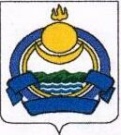 МУНИЦИПАЛЬНОЕ ОБРАЗОВАНИЕСЕЛЬСКОЕ ПОСЕЛЕНИЕ «СЕЛЕНДУМА»СЕЛЕНГИНСКОГО РАЙОНАРЕСПУБЛИКИ БУРЯТИЯСОВЕТ ДЕПУТАТОВ  ТРЕТЬЕГО  СОЗЫВАвторая  сессияРЕШЕНИЕ   с. Селендума                                                              № 6                                       «23» октября 2023 г. «Об утверждении полного состава членов конкурсной комиссиипо отбору кандидатур на должность главы МО СП «Селендума»»В соответствии с Положением «О порядке проведения конкурса по отбору кандидатур на должность Главы муниципального образования сельское поселение «Селендума», учитывая мнение Главы МО «Селенгинский район», решения Совета депутатов МО СП «Селендума» «О назначении членов  Совет конкурсной комиссии по отбору кандидатур на должность Главы муниципального образования сельское поселение «Селендума» Совет депутатов муниципального образования сельское поселение «Селендума» решил:Утвердить членов конкурсной комиссии по отбору кандидатур на должность Главы муниципального образования сельское поселение «Селендума» в следующем составе:Бубеева Светлана Добчиновна – первый   заместитель  руководителя  по развитию сельских территорий   Администрации МО «Селенгинский район»;Забелкина Фаина Георгиевна – заместитель руководителя  Администрации МО «Селенгинский район» по экономике ;Атанова Ольга Владимировна – начальник организационного отдела Администрации МО «Селенгинский район»;Калашникова Тамара Георгиевна – председатель КИЗГ МО «Селенгинский район»;Еранский Евгений Валерьевич -  консультант правового обеспечения Администрации МО «Селенгинский район» ;Ефимова Ольга Викторовна – консультант  районного Совета депутатов МО «Селенгинский район»;Еранская Лариса  Михайловна председатель Совета ветеранов; Матушкеева Надежда Владимировна – заведующая  МБДОУ детский сад №1 «Теремок»; Дамбаева Дарима Максимовна – староста улуса Ехэ -Цаган; Цыретарова Надежда Пурбуевна – заведующая сельским клубом улуса Шана; Жамбалова Екатерина Гочиновна – заведующая  Селендумской сельской библиотекой ; Слепова Зинаида Максимовна – временно не работающая .Настоящее решение вступает в силу с момента его принятия и подлежит опубликованию в районной газете «Селенга», размещению на официальном сайте Администрации МО «Селенгинский район» в сети Интернет.3. Контроль за исполнением настоящего Решения возложить на председателя Совета депутатов муниципального образования сельское поселение «Селендума» (В.Н.Дашиеву).Председатель Совета депутатовМО СП «Селендума»   			                                               Ц.Б. БуянтуевПредседатель Совета депутатовМО СП «Селендума»   			                                                В.Н.Дашиева